POSITION DESCRIPTION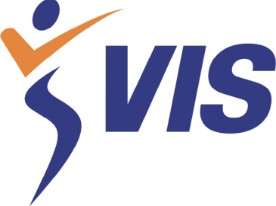 VIS Soft Tissue Therapist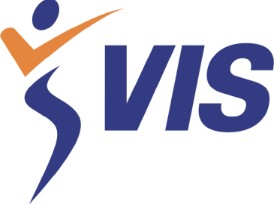 VIS Soft Tissue TherapistVIS Soft Tissue TherapistJOB DESCRIPTION - CORE COMPETENCIESRevision Date:January, 2020Prepared by:Steve HawkinsPosition Title:VIS Soft Tissue TherapistIncumbent:VacantProgram/Dept:Performance Pathways TeamReports to:Lead PhysiotherapistFunctional BudgetDirect Reports:NilLocation/s:VIS and sports venues as requiredVIS and sports venues as requiredVIS and sports venues as requiredEmployment Status:Fee for service contractor (see Service Agreement for details)Fee for service contractor (see Service Agreement for details)Fee for service contractor (see Service Agreement for details)Primary Purpose of PositionThe VIS Soft Tissue Therapist will……Provide Soft Tissue Therapy services to VIS athletes to aid in recovery and injury management, and ultimately enhance performance outcomes.  Contribute as a member of an inter-disciplinary team in a collaborative manner at all times.QualificationsEssentialTertiary qualification in Myotherapy or Soft Tissue TherapyMembership of MMA (formerly AAMT) or equivalentCurrent First-Aid certificateCurrent Drivers LicenceCurrent Working with Children Check (WWCC)Current Safeguarding Children CertificationResponsibilities and MeasuresResponsibilities and MeasuresTaskMeasures and Outcomes1. Provide world class soft tissue therapy services to VIS athletesHigh levels of satisfaction from athletes and coaches regarding standard of care2. Maintain accurate treatment records via AMS, including assessment, treatment and shared notes componentsAMS records kept up to date and accurate3. Liaise, as appropriate, with other support staff regarding athletes’ physical capacityHigh levels of support staff satisfaction as a result of seamless sharing of appropriate information 4. Maintain professional membership of Massage and Myotherapy Association (MMA), or equivalent, including requirements for ongoing professional development (PD) and adherence to the MMA code of ethics and standards of practiceEvidence of professional membership to be provided on an annual basis5. Maintain professional indemnity insurance (to a value of at least $20,000,000) as well as public and products liability insurance (to a value of at least $20,000,000) Evidence of certificate of currency to be provided on an annual basis6. Carry out servicing at agreed times by negotiation with Lead Physiotherapist. Notification of leave periods to be provided at least four weeks in advance (except in the case of unforeseen illness)Present for agreed sessions at all times7. Refer athletes, as appropriate or necessary, to other members of the support team, including Medical, Physiotherapy, Dietitian, Sport Psychologist or Performance Lifestyle (AWE) Athletes directed to appropriate staff in a timely and efficient manner, promoting a proactive care model and a strong interdisciplinary approach8. Continuously create opportunities to professionally develop the VIS Soft Tissue Therapy servicePersonal/ Professional satisfaction for soft tissue therapist within VIS setting.High professional regard for the VIS STT service from external stakeholders9. Other duties as requiredTasks completedCore Competencies & Personal Qualities Core Competencies & Personal Qualities EssentialEssentialCompetenciesQualitiesJob Skill/ Knowledge	Communication	Ethics Time Management       Athlete Welfare	ReflectionCollaboration 	Attention to Detail 	   Team WorkPassion for sporting achievementPersonal commitment to excellenceContribution to high performance cultureExperience and SkillsEssentialAt least 3+ years’ experience working in a high performance sport environmentDemonstrated knowledge of injury epidemiology and management in elite sportDemonstrated ability to provide appropriate soft tissue therapy service to athletes and sport programsDemonstrated ability to exercise sound judgement, observe confidentiality and use discretion and initiativeDemonstrated desire for skill and knowledge improvement across careerProven experience of working within an integrated/inter-disciplinary program environmentDemonstrated ability to work within a team and deliver high level communication standardsDemonstrated ability to adhere to a professional code of ethics DesirableExperience using the Smartabase AMS platformPositive, flexible and optimistic approachAbility to contribute to the development of the VIS high performance culture and environmentRelationshipsRelationshipsWithPurposeLead PhysiotherapistMaintain the efficient, effective running of the VIS soft tissue therapy serviceProgram support staffEncourage an interdisciplinary approach to athlete careProgram coachesPromote the efficacy and potential performance benefits of a proactive utilisation of the Soft Tissue Therapy serviceVIS athletesDevelop rapport and establish trusting professional relationships to achieve maximal effect from soft tissue therapy servicingGeneral Performance IndicatorsAbility to work within a team environment and to relate with athletes, coaches and staffSeeking continuous improvement in the outcomes of the services through critical evaluation & implementation of agreed actions resulting in improved results year on yearNoCompetenceDescription1Job Skill/ KnowledgeAlways displays a complete and extremely high level of knowledge and skills specific to all areas of responsibility and tasks of their position2CommunicationExtremely efficient in the clear expression of both written and verbal communication; always able to structure ideas in an articulate manner and adapt the message to the audience; ensures that the message is understood3EthicsAlways treats superiors, athletes and colleagues with honesty, respect and fairness; makes decisions within an ethical context; always protects values, confidentiality and organisational information where appropriate4Time ManagementExtremely good at prioritising time and resources in maximising effectiveness; constantly looking for indications that resources and time are not being used to best advantage; deadlines are always met5Athlete WelfareDemonstrates a sincere commitment to meeting relevant athlete needs; intrinsic desire to help others; ensures problems are solved as soon as possible6Attention to DetailCan always be relied upon to produce completely accurate data and documentation; attention to detail is never compromised7CollaborationHas a complete understanding of their role within their own and associated organisations; effectively collaborates within and outside the organisation to achieve common goals8ReflectionDemonstrates the ability to reflect on a body of work carried out as well as the athlete’s progress or lack thereof9TeamworkDisplays a willingness to work with others towards a common goal; highly motivated to achieve the objectives of the team; builds team spirit and motivates the team